Визитная карточка участника проекта по внедрению модели поддержки школ с низкими результатами обучения и школ, функционирующих в сложных социальных условиях в Нижегородской области.Визитная карточка МБОУ «Водоватовская СШ» участницы проекта по внедрению модели поддержки школ с низкими результатами обучения и школ, функционирующих в сложных социальных условиях, в Нижегородской областиВизитная карточка участника проектаВизитная карточка участника проектаНаправление проектной деятельностиВнедрение модели поддержки школ с низкими результатами обучения и школ, функционирующих в сложных социальных условиях в Нижегородской областиПолное наименование образовательной организацииМуниципальное бюджетное общеобразовательное учреждение Выездновская средняя школаФамилия имя отчество руководителя образовательной организацииПокатова Татьяна АлексеевнаАдрес образовательной организации607247, Нижегородская область, Арзамасский район, р.п. Выездное, ул. Куликова, дом 1Официальный сайтhttps://vsosharz.edusite.ru/Фото образовательной организации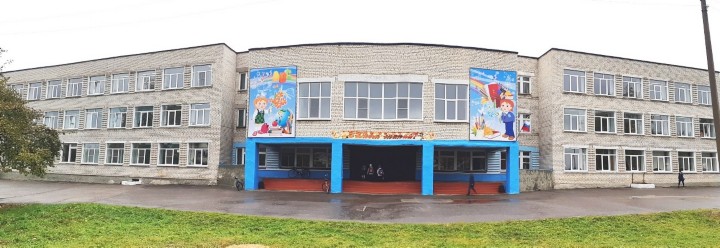 Визитная карточка участника проектаНаправлениепроектнойдеятельностиВнедрение модели поддержки школ с низкимирезультатами обучения и школ, функционирующих всложных социальных условиях, в НижегородскойобластиПолноенаименованиеобразовательнойорганизации*Муниципальное бюджетное общеобразовательное учреждение «Водоватовская средняя школа»Фамилия ИмяОтчестворуководителяобразовательнойорганизации*Зиновьева Татьяна ВасильевнаАдресобразовательнойорганизации*607252 Нижегородская область, Арзамасский район, с. Водоватово, пл. КироваОфициальныйhttp://www.wodowskol.ucoz.ru/сайтФотообразовательнойорганизации*Фотообразовательнойорганизации*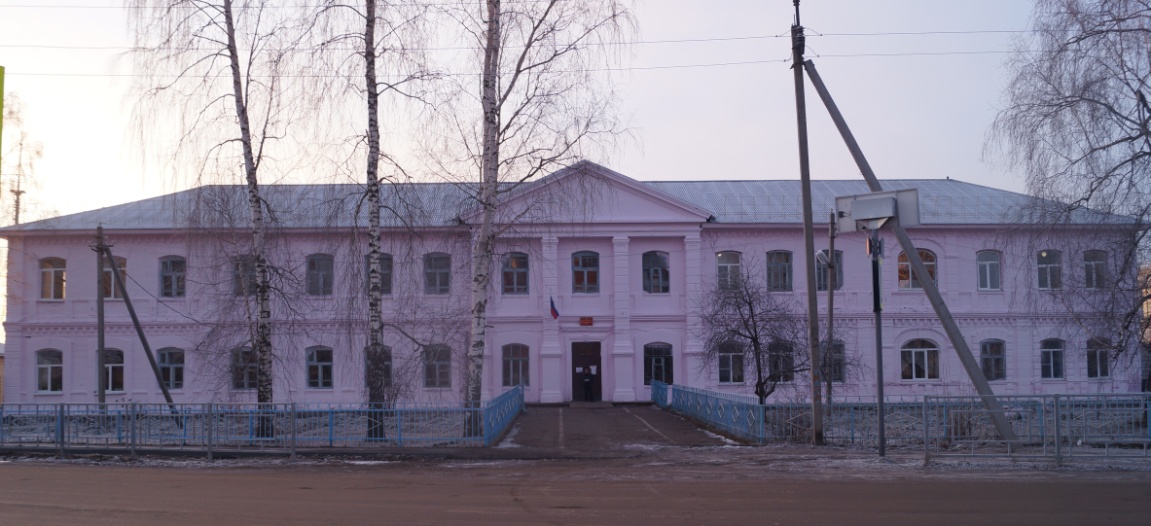 Фотообразовательнойорганизации*